UmowA NR …. Umowa zawarta w dniu …..............  2015 r. w Warszawie pomiędzy:Centrum Projektów Polska Cyfrowa z siedzibą: ul. Syreny 23, 01-150 Warszawa, NIP 526-27-35-917; REGON: 015627782reprezentowanym przez:Panią Elizę Pogorzelską - Zastępcę Dyrektora Centrum Projektów Polska Cyfrowa, działającą na podstawie aktu powołania z dnia 15 czerwca 2015r., którego potwierdzona za zgodność z oryginałem kopia stanowi Załącznik nr 1 do Umowy oraz na podstawie dokumentu Ministra Administracji 
i Cyfryzacji z dnia 15 czerwca 2015 r. w sprawie wyznaczenia Pani Elizy Pogorzelskiej do kierowania Centrum Projektów Polska Cyfrowa oraz reprezentowania tej jednostki na zewnątrz, którego potwierdzona za zgodność z oryginałem kopia stanowi Załącznik nr 2 do Umowyzwanym dalej "Zamawiającym"  a…….…………………………..,  ……………………………..reprezentowaną/ym przez:…….…………………………..,  ……………………………..zwaną/ym dalej "Wykonawcą",Zamawiający i Wykonawca występujący łącznie zwani są dalej „Stronami”.W wyniku przeprowadzonego postępowania o udzielenie zamówienia publicznego na podstawie rozeznania cenowego zgodnie z § 6 Zarządzenia nr 10/2013 Dyrektora Władzy Wdrażającej Programy Europejskie z dnia 11 czerwca 2013 r. w sprawie wprowadzenia regulaminu udzielania we Władzy Wdrażającej Programy Europejskie zamówień, wobec których nie ma obowiązku stosowania ustawy Prawo zamówień publicznych, została zawarta Umowa o następującej treści:§ 1Przedmiotem Umowy jest świadczenie usługi badawczej w dziedzinie ciepłownictwa na potrzeby Centrum Projektów Polska Cyfrowa, w związku z koniecznością weryfikacji technicznych zapisów SIWZ w przetargu realizowanym w projekcie KIK/48 w ramach Szwajcarsko-Polskiego Programu Współpracy. Szczegółowy zakres rzeczowy przedmiotu Umowy stanowi Załącznik nr 3 do niniejszej Umowy.Wykonawca zobowiązany jest zrealizować przedmiot zamówienia w następujących terminach: w terminie do dnia 31 sierpnia 2015 r. zostanie przeprowadzone badanie oraz przygotowany i przekazany Zamawiającemu raport z badania,w terminie 5 dni od otrzymania ewentualnych uwag, zapytań lub wątpliwości zgłoszonych przez Zamawiającego do przedstawionego raportu z badania zostanie przygotowany 
i przekazany Zamawiającemu uzupełniony/ skorygowany raport z badania.W ramach usługi wykonawca przedstawi raport z badania, w formie papierowej oraz elektronicznej do dnia 31 sierpnia 2015 r. Raport zostanie sporządzony w języku polskim.Wykonanie usługi badawczej zostanie potwierdzone poprzez podpisanie przez Zamawiającego Protokołu Odbioru Usługi. Wzór Protokołu Odbioru Usługi stanowi Załącznik nr 5 do Umowy.Wynagrodzenie za należyte i terminowe wykonanie przedmiotu Umowy Strony ustalają na kwotę brutto ……………………. zł (słownie zł: ...........................................).Wynagrodzenie określone w ust. 5 stanowi całkowite wynagrodzenie należne Wykonawcy 
z tytułu wykonania wszelkich zobowiązań określonych w Umowie, w tym przeniesienie na Zamawiającego praw autorskich do przedmiotu Umowy, o których mowa w § 7 oraz prawa własności do egzemplarzy nośników, na których dostarczono Zamawiającemu utwory powstałe w ramach realizacji przedmiotu Umowy.Wykonawca nie jest uprawniony do żądania jakiegokolwiek dodatkowego wynagrodzenia z tytułu wykonania przedmiotu Umowy.Wynagrodzenie, o którym mowa w ust. 5 jest współfinansowane przez Szwajcarię w ramach Szwajcarskiego programu współpracy z nowymi krajami członkowskimi Unii Europejskiej.§ 2Wykonawca nie może bez zgody Zamawiającego przekazać praw i obowiązków wynikających 
z niniejszej Umowy w całości lub w części na rzecz osób trzecich. Wykonawca jest zobowiązany do niezwłocznego poinformowania Zamawiającego o wszelkich okolicznościach mogących mieć wpływ na świadczenie usługi doradczej.§ 3Zamawiający zobowiązuje się do udostępnienia Wykonawcy wszelkich posiadanych dokumentów 
i informacji, niezbędnych do należytego wykonania niniejszej Umowy.§ 4Wykonawca umieści na raporcie, o którym mowa w § 1 ust. 3 następujące logotypy, sformułowania i hasła:  oraz sformułowania „Project supported by 
a grant from Switzerland through the Swiss Contribution to the enlarged European Union” 
i „Projekt współfinansowany przez Szwajcarię w ramach szwajcarskiego programu współpracy 
z nowymi krajami członkowskimi Unii Europejskiej”.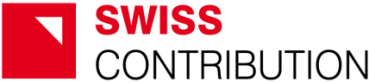 Wszystkie logotypy oraz informacje przeznaczone do umieszczenia na materiałach Zamawiający przekaże Wykonawcy we właściwej i wymaganej przez siebie wersji.§ 5Zapłata wynagrodzenia nastąpi jednorazowo po należytym i terminowym wykonaniu przedmiotu Umowy, o którym mowa w § 1, na podstawie faktury VAT/rachunku wystawionej/-ego przez Wykonawcę, przelewem na jego rachunek bankowy: Nazwa posiadacza rachunku: ……………………………………Numer rachunku: : ……………………………………………………Adres banku: …………………………………………………………….     	w terminie 14 (słownie: czternastu) dni od daty doręczenia prawidłowo wystawionej faktury VAT/rachunku. Za dzień zapłaty uważany będzie dzień obciążenia rachunku Zamawiającego.Faktura VAT/rachunek zostanie wystawiona/-y przez Wykonawcę po podpisaniu przez Strony Umowy Protokołu Odbioru Usługi, o którym mowa w § 1 ust. 4 Umowy.Podpisując Protokół Odbioru Usługi, o którym mowa w ust. 2 Strony stwierdzają, iż przedmiot Umowy, o którym mowa w § 1, został wykonany zgodnie z Umową. W przypadku stwierdzenia, iż przedmiot Umowy został wykonany niezgodnie z Umową, Zamawiający może odmówić podpisania Protokołu Odbioru Usługi podając jednocześnie Wykonawcy przyczyny tej odmowy. 
W takim przypadku Wykonawca jest zobowiązany do podjęcia działań zmierzających do usunięcia stwierdzonych przez Zamawiającego niezgodności zlecenia z przedmiotem Umowy, a następnie przedstawienia ich wyników Zamawiającemu w celu podpisania Protokołu Odbioru Usługi.§ 6Wykonawca zobowiązuje się zapłacić Zamawiającemu karę umowną, w przypadku:niewykonania lub nienależytego  wykonania przedmiotu Umowy, w wysokości 
10 % wartości wynagrodzenia umownego brutto, o którym mowa w § 1 ust. 5,opóźnienia w realizacji  przedmiotu Umowy, w wysokości 0,1% wartości wynagrodzenia umownego brutto, o którym mowa w § 1 ust. 5, za każdy rozpoczęty dzień opóźnienia w stosunku do terminów, o których mowa odpowiednio w § 1 ust. 2 i ust. 3.odstąpienia przez Zamawiającego od Umowy z przyczyn leżących po stronie Wykonawcy, w wysokości 20 % wartości wynagrodzenia umownego brutto, 
o którym mowa w § 1 ust. 5 ,nieumieszczenia na raporcie o którym mowa w  § 1 ust 2 i 3 któregokolwiek
z wymienionych w § 4 ust. 1 logotypów, sformułowań lub haseł, w wysokości 5% wartości wynagrodzenia umownego brutto, o którym mowa w § 1 ust. 5 Umowy.Zapłata kar umownych nie zwalnia Wykonawcy z obowiązku realizacji Umowy.Niezależnie od kar wymienionych w ust. 1 Stronom Umowy przysługuje prawo dochodzenia odszkodowań na zasadach ogólnych prawa cywilnego (art. 471 kc), jeżeli poniesiona szkoda przekroczy wysokości zastrzeżonych kar umownych. Zamawiający może potrącić kary umowne przy zapłacie faktury VAT/rachunku za realizację przedmiotu Umowy.Maksymalna wartość łącznych kar umownych nie przekroczy 20 % wartości wynagrodzenia umownego brutto, określonego w § 1 ust. 5 Umowy. W przypadku naliczenia przez Zamawiającego kar umownych w wysokości 20 % wartości brutto wynagrodzenia określonego w § 1 ust. 5 Umowy Zamawiający ma prawo odstąpić od Umowy.Odstąpienie od Umowy następuje w formie pisemnej pod rygorem nieważności..W przypadku odstąpienia, wypowiedzenia lub rozwiązania Umowy uiszczone i należne kary umowne nie podlegają zwrotowi Stronom.§ 71. 	Autorskie prawa majątkowe wraz z prawami pokrewnymi dotyczące przedmiotu Umowy, 
o którym mowa w § 1, przechodzą na Zamawiającego z chwilą podpisania Protokołu Odbioru Usługi, o którym mowa w § 1 ust. 4 Umowy.2. 	Wykonawca przenosi na Zamawiającego na zasadzie wyłączności wszelkie autorskie prawa majątkowe do utworów w rozumieniu ustawy z dnia 4 lutego 1994 r. o prawie autorskimi 
i prawach pokrewnych (j. t. Dz. U. z 2006, Nr 90, poz. 631 z późn. zm.), powstałych w ramach realizacji przedmiotu Umowy wraz z prawami pokrewnymi do nieograniczonego w czasie korzystania i rozporządzania oraz udziela Zamawiającemu wyłącznego prawa zezwalania na wykonywanie autorskich praw zależnych, oraz eksploatacji ich na polach określonych w ust. 3. Przeniesienie powyższych praw następuje na cały czas ich trwania.3. 	Przeniesienie obejmuje następujące pola eksploatacji przedmiotu Umowy, o którym mowa 
w § 1:wprowadzanie do obrotu elektronicznego,umieszczanie w zasobach komputerów,najem,wykorzystywanie podczas pokazów publicznych,przesyłanie przy wykorzystywaniu środków przekazu obrazu lub dźwięku,utrwalanie na wszelkich znanych w chwili zawarcia Umowy nośnikach,kopiowanie przy zastosowaniu odpowiedniej techniki cyfrowej,rozpowszechnianie,użyczanie,modyfikacja.4.	Wykonawca przenosi na Zamawiającego własność nośników na których utwory powstałe 
w ramach realizacji przedmiotu Umowy zostały utrwalone i przekazane Zamawiającemu.5. 	W przypadku wystąpienia przez osoby trzecie z roszczeniami wobec Zamawiającego z tytułu naruszenia ich praw autorskich w związku z korzystaniem przez Zamawiającego, zgodnie 
z postanowieniami Umowy, z utworów, do których przeniesiono prawa autorskie zgodnie 
z postanowieniami niniejszego paragrafu, Wykonawca zobowiązuje się ponieść wyłączną odpowiedzialność, a także zaspokoić roszczenia osób trzecich, których prawa zostały naruszone.§ 8Ze strony Zamawiającego osobą upoważnioną i odpowiedzialną za realizację Umowy jest: …………………., kontakt: nr telefonu: ………………., adres email:…………………..,Ze strony Wykonawcy osobą upoważnioną i odpowiedzialną za realizację Umowy jest:  ……………………….; kontakt: nr telefonu: ………………….., nr fax: ……………………-  adres e-mail: …………………. Osobą uprawnioną do podpisana Protokołu Odbioru ze strony Zamawiającego jest: …………………………………………., kontakt: nr telefonu: …………………….., nr fax:, adres e-mail:…………………….., Osobą uprawnioną do podpisania Protokołu Odbioru ze strony Wykonawcy jest ……………; kontakt: nr telefonu: ………………, nr fax: ……………….-  adres e-mail: ………………Nie stanowi zmiany Umowy w rozumieniu art. 144 ustawy Prawo zamówień publicznych 
w szczególności:zmiana danych związanych z obsługą administracyjno-organizacyjną Umowy (np. zmiana  nr rachunku bankowego);zmiana danych teleadresowych, zmiany osób wskazanych do kontaktów oraz do podpisania Protokołu Odbioru między Stronami.Każda ze Stron może w uzasadnionych okolicznościach, za zgodą drugiej Strony, zmienić osoby upoważnione i odpowiedzialne za realizację Umowy na podstawie pisemnego powiadomienia 
o zmianie.Strony ustalają, że w sprawach nieuregulowanych w Umowie zastosowanie będą miały powszechnie obowiązujące przepisy prawa.W przypadku, gdy jakiekolwiek postanowienia Umowy staną się nieważne, fakt ten nie wpłynie na inne postanowienia Umowy, które pozostają w mocy i są wiążące we wzajemnych stosunkach Stron wynikających z Umowy.§ 9W przypadku zaistnienia sporu na tle lub w związku z realizacją lub interpretacją postanowień Umowy, Strony podejmą w dobrej wierze inicjatywę w celu rozwiązania spornych kwestii 
w drodze wzajemnych negocjacji w terminie 30 dni.   W przypadku, gdy sporu nie uda się rozstrzygnąć w sposób określony w ust. 1 Strony wyrażają zgodę, aby zaistniały spór został rozstrzygnięty w postępowaniu przed sądem powszechnym właściwym miejscowo ze względu na siedzibę Zamawiającego.Wystąpienie lub zaistnienie sporu dotyczącego Umowy nie zwalnia Strony od obowiązku dotrzymania zobowiązań wynikających z Umowy.§ 10Umowa została sporządzona w trzech jednobrzmiących egzemplarzach, dwóch dla Zamawiającego 
i jednego dla Wykonawcy.Zamawiający:	Wykonawca:Załączniki:Potwierdzona za zgodność z oryginałem kopia Aktu powołania z dnia 15 czerwca 2015r. Pani Elizy Pogorzelskiej na Zastępcę Dyrektora Centrum Projektów Polska Cyfrowa;Potwierdzona za zgodność z oryginałem kopia dokumentu Ministra Administracji i Cyfryzacji z dnia 15 czerwca 2015 r. w sprawie wyznaczenia Pani Elizy Pogorzelskiej do kierowania Centrum Projektów Polska Cyfrowa oraz reprezentowania tej jednostki na zewnątrz;Opis przedmiotu zamówienia, Oferta Wykonawcy,Wzór Protokołu Odbioru Usługi.Załącznik nr 5 do UmowyPROTOKÓŁ ODBIORU USŁUGIMiejsce dokonania odbioru:Data dokonania odbioru: Ze strony Wykonawcy:………………………………………………...…………………………………………………(imię i nazwisko osoby upoważnionej)Ze strony Zleceniodawcy:…………………………………………………..………………………………………………….(imię i nazwisko osoby upoważnionej)Przedmiotem usługi i odbioru w ramach Umowy nr ………………. z dnia …………….….. jest:Potwierdzenie kompletności usługi:Tak*Nie* – zastrzeżenia …………………………………………….Potwierdzenie zgodności jakości przyjmowanej usługi z parametrami/funkcjonalnością zaoferowaną w ofercie:Zgodne*Niezgodne* – zastrzeżenia ……………………………………..Świadczenia dodatkowe (jeśli były przewidziane w umowie): Nie dotyczyWykonane zgodnie z umową*Nie wykonane zgodnie z umową* – zastrzeżenia………………Końcowy wynik odbioru:Pozytywny*Negatywny* – zastrzeżenia ……………………………………..PodpisyZe strony Zleceniodawcy:					…………………………………………………..            Ze strony Wykonawcy:…………………………………………………………….Lp.Nazwa przedmiotu usługiJednostka miaryIlośćNr seryjnyWartośćDokumentacja techniczna/instrukcja obsługi/świadectwo jakościUwagi